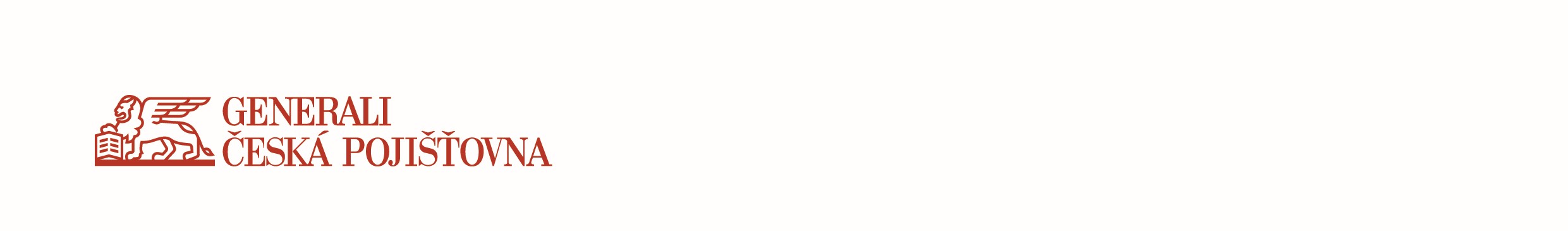 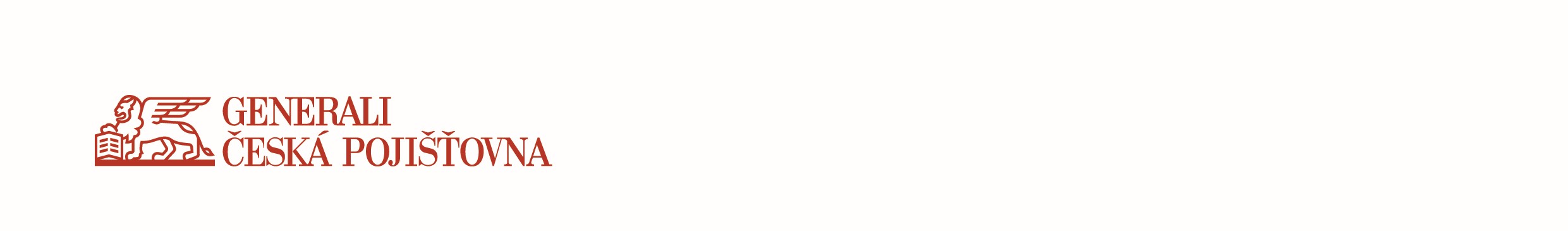 Ujednání k postupu při hlášení a likvidaci škodních událostí (dále jen „ŠU“) Pojistný produkt:  Pojištění profesní odpovědnosti (Činnost investičního zprostředkovatele)Číslo pojistné smlouvy:  1690825215 Hlášení škodních událostí – odpovědnost (Činnost investičního zprostředkovatele) Pojistník bude škody vzniklé z pojištění odpovědnosti hlásit pojistiteli prostřednictvím pojistitelem zplnomocněného pojišťovacího agenta (dále jen „správce“) na emailovou adresu RegistraceVR@generaliceska.cz prostřednictvím přiloženého formuláře OZNÁMENÍ ŠKODNÍ UDÁLOSTIPro registraci škodní události je třeba uvádět vždy číslo pojistné smlouvy a kontaktní osobu, která je pro případ jednání k příslušné škodní události pověřena a kontakt na ni (jméno a příjmení, telefon, email). Zasílání potvrzení o registraci (sdělení čísla pojistné události - dále jen „PU“, pod kterým je škodní událost registrována) bude probíhat e-mailem na xxx  v požadované lhůtě do 24 hodin. Tato lhůta (dodržení 24 hodin) platí pro běžné pracovní dny. Pokud bude hlášení zasláno v pátek odpoledne, bude potvrzení odesláno po víkendu v pondělí následujícího týdne, resp. následující nejbližší pracovní den. Komunikace probíhá prostřednictvím správce: xxx Zástupce pro jednání v otázkách škod: xxx Likvidace škodních událostí – odpovědnost (Činnost investičního zprostředkovatele ) Bezprostředně po přidělení na vyřizujícího likvidátora, bude pojistníkovi pojistitelem prostřednictvím správce, tedy na xxx, odesílána zpráva k příslušnému číslu pod jakým je škodní událost registrována s informací o: specifikaci dokladů, které je třeba ke konkrétní události doložit   kontakt na vyřizujícího likvidátora  likvidátor rozhodne o zadání prohlídky poškozené věci Podle charakteru škody dojde ze strany Generali České pojišťovny a.s. k rozhodnutí o potřebě prohlídky na místě vzniku škody. Správce se následně spojí s příslušnou kontaktní osobou na straně pojistníka. Zasílání dokladů k již zaregistrované škodní události – odpovědnost (Činnost investičního zprostředkovatele)  Následné odesílání dokladů k již zaregistrované škodní události (žádost o náhradu škody, specifikace způsobené škody investorovi, soudní rozhodnutí, specifikace porušení povinnosti, jež zakládá právo na náhradu škody, apod.) bude realizováno prostřednictvím správce externím uploadem přímo k příslušné škodní události. Požadované podklady mohou být pojistiteli předány elektronicky v naskenované podobě prostřednictvím internetových stránek www.generaliceska.cz/klient . Ve vzájemné komunikaci je vždy nezbytně nutné uvádět číslo škodní události, pod kterým je registrováno. Na základě toho dojde k bezproblémovému zpracování a přiřazení dokumentů k elektronickému spisu škodní události. Kontaktní osoby za vedoucího pojistitele pro případ dotazů k likvidaci pojistných událostí z pojištění odpovědnosti: xxxLikvidace škodní události probíhá v souladu s příslušnými pojistnými podmínkami a smluvním ujednáním předmětné pojistné smlouvy. Po shromáždění podkladů potřebných k likvidaci a ukončení šetření poukáže pojistitel náhradu škody na klientem uvedené bankovní spojení ve lhůtě 48 hodin.  Současně s výplatou pojistného plnění je odesílán klientovi a poškozenému prostřednictvím správce písemné vyrozumění o  „Výplatě pojistného plnění“. V případě, že škodní událost je nelikvidní, odesílá likvidátor zamítací dopis pouze klientovi prostřednictvím správce  s uvedením důvodů zamítnutí pojistného plnění k dalšímu projednání. Reporty škodních událostí - odpovědnost (Činnost investičního zprostředkovatele ) Požadované reporty o škodách z pojištění odpovědnosti „Činnost investičního zprostředkovatele “ budou klientovi zasílány 1x měsíčně (vždy do 5. dne v měsíci) prostřednictvím správce na e-mail: xxx takto: ze smlouvy 1690825215 „PoštaODP_1690825215_RRRR-MM-DD.xls“ ve struktuře:  Legenda:  PS = číslo pojistné smlouvy Případ = číslo pojistné události, pod kterým bylo registrováno St.= stav vyřízení PU: OT – Otevřená, UZ – Uzavřená, OO – Opětovně otevřená Změny kontaktních údajů  V případě změny některého z kontaktních údajů uvedených v tomto Ujednání k postupu při hlášení 
a likvidaci ŠU, kterými se rozumí zejména správce, e-mailové adresy, kontaktní osoby, telefonní čísla, apod., se Pojistník  - Česká pošta, s.p. a vedoucí pojistitel – Generali Česká pojišťovna a.s. zavazují,  že o této změně kontaktního údaje, vzniklého na její straně, bude druhou stranu informovat písemným oznámením, a to nejpozději do 5 pracovních dnů ode dne, kdy k této změně dojde. Toto oznámení bude považováno za řádně dané či učiněné druhé straně, bude-li doručeno osobně, doporučenou poštou,
e-mailem či kurýrní službou na adresu sídla dané strany, nedohodnou-li se smluvní strany jinak.PS Případ St. Vznik Hlášeno Vyplaceno Učet Popis ŠU 